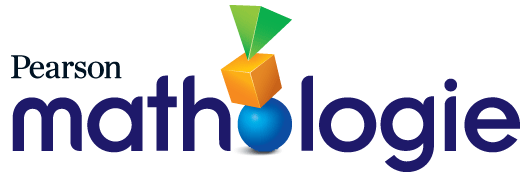 Corrélations de Mathologie 1 (Nombres) – OntarioTrousse d’activités de Mathologie (avant 2022)Les activités indiquées en vert sont de nouvelles activités qui correspondent au curriculum de l’Ontario 2020. Vous les trouverez sur Mathology.ca et dans les trousses d’activités les plus récentes. Pour plus d’informations, cliquez ici : Mathology.caVous trouverez les fiches reproductibles pour les activités des trousses indiquées ci-dessous, ici : Fiches de Mathologie 1Corrélations de Mathologie 1 (La modélisation et l’algèbre) – OntarioTrousse d’activités de Mathologie (avant 2022)Corrélations de Mathologie 1 (Le traitement des données et la probabilité) – Ontario Trousse d’activités de Mathologie (avant 2022)Corrélations de Mathologie 1 (La géométrie et La mesure) – Ontario Trousse d’activités de Mathologie (avant 2022)Corrélations de Mathologie 1 (La littératie financière) – OntarioTrousse d’activités de Mathologie (avant 2022)Attente 
A1. Habiletés socioémotionnelles en mathématiques et processus mathématiquesMathologie fournit aux enseignants un cadre flexible pour soutenir le développement de l’apprentissage socioémotionnel en mathématiques des élèves :En utilisant diverses ressources qui représentent une variété d'élèves dans des contextes du monde réel, afin que les élèves puissent se voir et voir les autres tout en s'engageant positivement dans des activités mathématiques. En fournissant un soutien différencié qui permet aux élèves de relever les défis, de commencer à un niveau qui leur convient et de progresser à partir de là. En offrant aux élèves la possibilité d'apprendre par le biais de différentes approches, grâce à l'utilisation de ressources numériques (p. ex., outils virtuels) et imprimées (p. ex., cartes d'élèves laminées et les napperons mathématiques), permettant aux élèves de révéler leur pensée mathématique dans un environnement sans risque.En offrant aux élèves diverses possibilités d'apprentissage (classe, petits groupes, équipe), pour travailler en collaboration sur des problèmes mathématiques, partager leur propre réflexion et écouter celle des autres. En incluant une variété de témoignages (construits par et pour les apprenants canadiens) et des occasions de soutenir les contextes locaux (ressources modifiables).Résultats d’apprentissage 2020Trousse d’activités de Mathologie pour la 1re année (avant 2022)Des recommandations pour travailler avec les activités de Mathologie afin de répondre aux nouvelles attentes du curriculum de l’Ontario 2020Des recommandations pour travailler avec les activités de Mathologie afin de répondre aux nouvelles attentes du curriculum de l’Ontario 2020AttenteB1. Sens du nombre : démontrer sa compréhension des nombres et établir des liens avec leur utilisation dans la vie quotidienneAttenteB1. Sens du nombre : démontrer sa compréhension des nombres et établir des liens avec leur utilisation dans la vie quotidienneAttenteB1. Sens du nombre : démontrer sa compréhension des nombres et établir des liens avec leur utilisation dans la vie quotidienneContenu d’apprentissageNombres naturelsContenu d’apprentissageNombres naturelsContenu d’apprentissageNombres naturelsB1.1 Lire et représenter les nombres naturels de 0 jusqu’à 50 et décrire de quelles façons ils sont utilisés dans la vie quotidienne. Ensemble 1 du domaine Le nombre : Compter1 : Compter jusqu’à 202 : Compter jusqu’à 503 : Compter de l’avant et à rebours4 : Nombres ordinaux5 : Compter : ApprofondissementEnsemble 6 du domaine Le nombre : Valeur de la position initiale24 : Dizaines et unités3 : Compter de l’avant et à reboursSur la Fiche 8c, incluez des nombres plus grands jusqu’à 50.B1.2 Composer et décomposer les nombres naturels de 0 jusqu’à 50, à l’aide d’une variété d’outils et de stratégies, dans divers contextes.Ensemble 5 du domaine Le nombre : Composer et décomposer17 : Décomposer 1018 : Les nombres jusqu’à 1019 : Les nombres jusqu’à 2020 : Des montants d’argent23 : Composer et décomposer : ApprofondissementEnsemble 6 du domaine Le nombre : Valeur de la position initiale25 : Former et nommer des nombres20 : Des montants d’argentVous pouvez commencer par des montants de 10 cents et augmenter le total jusqu'à 50 cents lorsque les élèves sont prêts.23 : Composer et décomposer : ApprofondissementIncluez des dessins de partage équitable. Par exemple, choisissez un nombre. Utilisez un dessin pour partager équitablement entre 2 personnes. Utilisez le même nombre pour partager entre 4 personnes.25 : Former et nommer des nombresUtilisez des cubes et des nombres jusqu'à 100. Pour les classes combinées, utilisez des nombres jusqu'à 200.B1.3 Comparer et ordonner les nombres naturels jusqu’à 50, dans divers contextes.Ensemble 3 du domaine Le nombre : Comparer et ordonner9 : Comparer des ensembles10 : Comparer des ensembles en images11 : Comparer des nombres jusqu’à 5012 : Comparer et ordonner : ApprofondissementEnsemble 6 du domaine Le nombre : Valeur de la position initiale24 : Dizaines et unités25 : Former et nommer des nombres26 : Diverses représentations27 : Valeur de la position initiale : ApprofondissementLiens avec d’autres domaines :Ensemble 3 du domaine La modélisation et l’algèbre : L’égalité et l’inégalité10 : Examiner des ensembles11 : Créer des ensembles égaux9 : Comparer des ensemblesUtilisez des sacs de 20 à 50 jetons. Ajoutez d'autres jetons au sac lorsque les élèves sont prêts.25 : Former et nommer des nombresUtilisez des cubes et des nombres jusqu'à 100. Pour les classes combinées, utilisez des nombres jusqu'à 200.26 : Diverses représentationsUtilisez des cartes jusqu'à 50. Pour les classes combinées, demandez aux élèves de créer leurs propres cartes pour les nombres plus grands (50 à 200).27 : Valeur de la position initiale : ApprofondissementPour les classes combinées, demandez aux élèves de travailler avec des nombres plus grands (jusqu'à 200).B1.4 Estimer le nombre d’objets dans des ensembles qui comprennent jusqu’à 50 objets et vérifier son estimation en utilisant des stratégies de dénombrement.Ensemble 2 du domaine Le nombre : Le raisonnement spatial6 : Subitiser jusqu’à 107 : Estimer des quantités8 : Le raisonnement spatial : Approfondissement7 : Estimer des quantitésAugmentez le nombre d'objets à 50. Utilisez un modèle de 5, 10 et 20. Triez en piles de 10 et comptez (une grille de 10 peut être utilisée comme aide si nécessaire).Les élèves sont-ils capables d'expliquer pourquoi ils pensent avoir environ 50 jetons ?Utilisez le tableau d'évaluation et prolongez-le à 50.8 : ApprofondissementCréez une fiche avec 35 et 50 points. B1.5 Compter jusqu’à 50 par intervalles de 1, 2, 5 et 10, à l’aide d’une variété d’outils et de stratégies.Ensemble 1 du domaine Le nombre : Compter1 : Compter jusqu’à 202 : Compter jusqu’à 503 : Compter de l’avant et à rebours4 : Nombres ordinaux5 : Compter : ApprofondissementEnsemble 4 du domaine Le nombre : Compter par bonds13 : Compter par bonds de l’avant14 : Compter par bonds avec surplus15 : Compter par bonds à rebours16 : Compter par bonds : ApprofondissementEnsemble 8 du domaine Le nombre : Littératie financière37 : Compter les éléments d’une collection40 : Littératie financière : Approfondissement3 : Compter de l’avant et à reboursUtilisez des nombres plus grands (jusqu'à 50). Utilisez la fiche de cette activité et changez les nombres au début et à la fin pour refléter les nombres jusqu'à 50. Lorsque les élèves semblent prêts, donnez-leur un nombre et demandez-leur de compter à rebours de 5 à partir de ce nombre. Pour les classes combinées, utilisez des tableaux de jeu pour compter de l’avant et à rebours à partir de différents nombres de départ jusqu'à 100.15 : Compter par bonds à reboursProlongez cette activité au comptage à rebours à partir de 50. Utilisez les fiches 38 et 39 pour le choix des nombres. Pour l'évaluation, suivez les nombres jusqu'à 50.Contenu d’apprentissageFractionsContenu d’apprentissageFractionsContenu d’apprentissageFractionsB1.6 Utiliser des schémas pour représenter et résoudre des problèmes de partage équitable d’une quantité entre 2 et 4 personnes, avec un reste de 1 ou 2.Ensemble 5 du domaine Le nombre : Composer et décomposer21 : Des groupes égaux22 : Des parties égales21 : Des groupes égauxAdaptez la fiche en ajoutant une colonne supplémentaire pour la représentation visuelle. 22 : Des parties égalesConsidérez un partage égal avec des entiers (ruban, papier, ficelle).Le partage avec un nombre quelconque de camarades (par exemple, 2, 3, 4). Discutez du partage équitable. Pour les classes combinées, utilisez des copies d'un même objet pour explorer la relation entre le nombre de parties égales et la taille des parties.Partager de façon égale (nouvelle activité 2020)B1.7 Reconnaître l’équivalence entre un demi et deux quarts d’un même tout, dans des contextes de partage équitable d’une quantité.B1.8 Utiliser des schémas pour comparer et ordonner des fractions unitaires désignant les portions individuelles obtenues lorsqu’un tout est divisé par des nombres différents de personnes, jusqu’à un maximum de 10.Ensemble 5 du domaine Le nombre : Composer et décomposer22 : Des parties égales23 : Composer et décomposer : ApprofondissementEnsemble 5 du domaine Le nombre : Composer et décomposer23 : Composer et décomposer : Approfondissement22 : Des parties égalesConsidérez un partage égal avec des entiers (ruban, papier, ficelle).Le partage avec un nombre quelconque de camarades (par exemple, 2, 3, 4). Discutez du partage équitable. Pour les classes combinées, utilisez des copies d'un même objet pour explorer la relation entre le nombre de parties égales et la taille des parties.Comparer et ordonner des fractions unitaires (nouvelle activité 2020)23 : Composer et décomposer : ApprofondissementUtilisez les nombres jusqu'à 50. Incluez des dessins de partage équitable. Par exemple, choisissez un nombre. Utilisez un dessin pour partager équitablement entre 2 personnes. Utilisez le même nombre pour partager entre 4 personnes.AttenteB2. Sens des opérations : utiliser ses connaissances des nombres et des opérations pour résoudre des problèmes mathématiques de la vie quotidienneAttenteB2. Sens des opérations : utiliser ses connaissances des nombres et des opérations pour résoudre des problèmes mathématiques de la vie quotidienneAttenteB2. Sens des opérations : utiliser ses connaissances des nombres et des opérations pour résoudre des problèmes mathématiques de la vie quotidienneContenu d’apprentissagePropriétés et relationsContenu d’apprentissagePropriétés et relationsContenu d’apprentissagePropriétés et relationsB2.1 Utiliser les propriétés de l’addition et de la soustraction ainsi que la relation entre l’addition et la soustraction pour résoudre des problèmes et vérifier la vraisemblance des calculs.Ensemble 7 du domaine Le nombre : Aisance avec des opérations28 : Plus ou moins29 : Additionner jusqu’à 2030 : Soustraire jusqu’à 2031 : La droite numérique32 : Doubles33 : Partie-partie-tout34 : Résoudre des problèmes sous forme d’histoires29 : Additionner jusqu’à 20Examinez les propriétés d'appui de l'addition (commutativité, propriété du zéro). Créez une fiche de cartes numérotées de 21 à 50. Demandez aux élèves de choisir deux cartes chacun. Choisissez une carte pour le total ou écrivez le nombre (total) au tableau pour l'addition et la soustraction jusqu'à 50. 30 : Soustraire jusqu’à 20Considérer les propriétés de soutien de la soustraction (la commutativité ne fonctionne pas dans la soustraction, la propriété du zéro); et la relation entre l'addition et la soustraction.31 : La droite numériqueUtilisez des nombres jusqu'à 50. Inclure une droite numérique jusqu'à 50.33 : Partie-partie-toutLes élèves peuvent utiliser plus de jetons (jusqu'à 50) lorsqu'ils sont prêts. Créez une fiche pour noter des phrases d'addition et de soustraction afin de représenter leur partie-partie-tout.34 : Résoudre des problèmes sous forme d’histoiresUtilisez des images avec plus d'articles. Vous pourriez inclure des éléments tels que des raisins, des tomates, des boîtes de jus de fruits (paquet de 3), des rouleaux de papier toilette. Contenu d’apprentissageFaits numériquesContenu d’apprentissageFaits numériquesContenu d’apprentissageFaits numériquesB2.2 Se rappeler les faits d’addition de nombres jusqu’à 10 et les faits de soustraction associés, et démontrer sa compréhension de ces faits.Ensemble 7 du domaine Le nombre : Aisance avec des opérations28 : Plus ou moinsAdditionner et soustraire jusqu'à 50 (nouvelle activité 2020)Contenu d’apprentissageCalcul mentalContenu d’apprentissageCalcul mentalContenu d’apprentissageCalcul mentalB2.3 Utiliser des stratégies de calcul mental, y compris l’estimation, pour additionner des nombres naturels dont la somme est égale ou inférieure à 20 et pour soustraire des nombres égaux ou inférieurs à 20, et expliquer les stratégies utilisées.Ensemble 7 du domaine Le nombre : Aisance avec des opérations28 : Plus ou moins29 : Additionner jusqu’à 2030 : Soustraire jusqu’à 2031 : La droite numérique32 : Doubles33 : Partie-partie-tout28 : Plus ou moinsDemandez aux élèves d'écrire les phrases numériques correspondantes.29 : Additionner jusqu’à 20Soutenez les propriétés de l'addition (commutativité, propriété du zéro). Créez une fiche de cartes numérotées de 21 à 50. Demandez aux élèves de choisir chacun deux cartes de saumon. Choisissez une carte pour le total ou écrivez le nombre (total) au tableau pour l'addition et la soustraction jusqu'à 50.30 : Soustraire jusqu’à 20Considérez les propriétés de soutien de la soustraction (la commutativité ne fonctionne pas dans la soustraction, la propriété du zéro); et la relation entre l'addition et la soustraction. 31 : La droite numériqueUtilisez des nombres jusqu'à 50. Inclure une droite numérique jusqu'à 50.33 : Partie-partie-toutLes élèves peuvent utiliser plus de jetons (jusqu'à 50) lorsqu'ils sont prêts. Créez une fiche pour noter des phrases d'addition et de soustraction afin de représenter leur partie-partie-tout.B2.4 Utiliser des objets, des schémas et des équations pour représenter, décrire et résoudre des situations relatives à l’addition de nombres naturels dont la somme est égale ou inférieure à 50 et à la soustraction de nombres égaux ou inférieurs à 50.Ensemble 7 du domaine Le nombre : Aisance avec des opérations29 : Additionner jusqu’à 2030 : Soustraire jusqu’à 2031 : La droite numérique32 : Doubles33 : Partie-partie-tout34 : Résoudre des problèmes sous forme d’histoires35 : Aisance avec des opérations : Approfondissement29 : Additionner jusqu’à 20Soutenez les propriétés de l'addition (commutativité, propriété du zéro). Créez une fiche de cartes numérotées de 21 à 50. Demandez aux élèves de choisir chacun deux cartes de saumon. Choisissez une carte pour le total ou écrivez le nombre (total) au tableau pour l'addition et la soustraction jusqu'à 50. 30 : Soustraire jusqu’à 20Considérer les propriétés de soutien de la soustraction (la commutativité ne fonctionne pas dans la soustraction, la propriété du zéro); et la relation entre l'addition et la soustraction. Soustraire jusqu’à 50 (nouvelle activité 2020)31 : La droite numériqueUtilisez des nombres jusqu'à 50. Inclure une droite numérique jusqu'à 50.33 : Partie-partie-toutLes élèves peuvent utiliser plus de jetons (jusqu'à 50) lorsqu'ils sont prêts. Créez une fiche pour noter des phrases d'addition et de soustraction afin de représenter leur partie-partie-tout.34 : Résoudre des problèmes sous forme d’histoiresUtilisez des images avec plus d'articles. Vous pourriez inclure des raisins, des tomates, des boîtes de jus de fruits (paquet de 3), des rouleaux de papier toilette. Incluez les nombres jusqu'à 50 lorsque les élèves sont prêts.35 : Aisance avec des opérations : ApprofondissementLorsque vous êtes prêt, créez des problèmes sous forme d’histoires avec des nombres plus grands dont la somme est égale à 50.B2.5 représenter et résoudre des problèmes de groupes égaux dont le nombre d’éléments est égal ou inférieur à 10, y compris des problèmes dans lesquels chaque groupe est la moitié d’un tout, à l’aide d’outils et de schémas.Ensemble 5 du domaine Le nombre : Composer et décomposer21 : Des groupes égaux23 : Composer et décomposer : Approfondissement21 : Des groupes égauxUtilisez 20 ou 18 cubes emboîtables. Demandez aux élèves de faire des tours de 2, 3, 4, 5 et 10. Discutez des surplus. Adaptez la fiche en ajoutant une colonne supplémentaire pour la représentation visuelle.Partager de façon égale (nouvelle activité 2020)23 : Composer et décomposer : ApprofondissementUtilisez des nombres jusqu'à 50.Résultats d’apprentissage 2020Trousse d’activités de Mathologie pour la 1re année (avant 2022)Des recommandations pour travailler avec les activités de Mathologie afin de répondre aux nouvelles attentes du curriculum de l’Ontario 2020AttenteC1. Suites et relations : reconnaître, décrire, prolonger et créer une variété de suites, y compris des suites trouvées dans la vie quotidienne, et faire des prédictions à leur sujetAttenteC1. Suites et relations : reconnaître, décrire, prolonger et créer une variété de suites, y compris des suites trouvées dans la vie quotidienne, et faire des prédictions à leur sujetAttenteC1. Suites et relations : reconnaître, décrire, prolonger et créer une variété de suites, y compris des suites trouvées dans la vie quotidienne, et faire des prédictions à leur sujetContenu d’apprentissageSuitesContenu d’apprentissageSuitesContenu d’apprentissageSuitesC1.1 Reconnaître et décrire les règles dans une variété de suites, y compris des suites trouvées dans la vie quotidienne.Ensemble 1 du domaine La modélisation et l’algèbre : Examiner des régularités répétées1 : Répéter le motif2 : Représenter des régularités3 : Prédire des éléments4 : Trouver des régularités5 : Examiner des régularités répétées : Approfondissement3 : Prédire des élémentsDemandez aux élèves de couvrir une partie du motif avec un feuillet autocollant et à leurs partenaires de trouver la partie manquante. Référez-vous à la Fiche 6 : Évaluation de l’activité 3.4 : Trouver des régularitésSupprimez tous les nombres au-delà de 50. Demandez aux élèves de trouver le plus de régularités possible avec les nombres de 1 à 50.C1.2 Créer des suites à l’aide de mouvements, de sons, d’objets, de formes géométriques, de lettres et de nombres, et représenter les suites de différentes façons.Ensemble 2 du domaine La modélisation et l’algèbre : Créer des régularités6 : Prolonger des régularités7 : Convertir des régularités9 : Créer des régularités : ApprofondissementC1.3 Déterminer et utiliser les règles pour prolonger des suites, faire et justifier des prédictions, et trouver les termes manquants dans des suites.Ensemble 1 du domaine La modélisation et l’algèbre : Examiner des régularités répétées1 : Répéter le motif3 : Prédire des éléments4 : Trouver des régularitésEnsemble 2 du domaine La modélisation et l’algèbre : Créer des régularités6 : Prolonger des régularités8 : Erreurs et éléments manquants3 : Prédire des élémentsDemandez aux élèves de couvrir une partie du motif avec un feuillet autocollant et à leurs partenaires de trouver la partie manquante.4 : Trouver des régularitésSupprimez tous les nombres au-delà de 50. Demandez aux élèves de trouver le plus de régularités possible avec les nombres de 1 à 50.C1.4 Créer et décrire des suites numériques comprenant des nombres naturels jusqu’à 50, et représenter des relations entre ces nombres.Ensemble 1 du domaine La modélisation et l’algèbre : Examiner des régularités répétées4 : Trouver des régularités4 : Trouver des régularitésSupprimez tous les nombres au-delà de 50. Demandez aux élèves de trouver le plus de régularités possible avec les nombres de 1 à 50.AttenteC2. Équations et inégalités : démontrer sa compréhension des variables, des expressions, des égalités et des inégalités et mettre en application cette compréhension dans divers contextesAttenteC2. Équations et inégalités : démontrer sa compréhension des variables, des expressions, des égalités et des inégalités et mettre en application cette compréhension dans divers contextesAttenteC2. Équations et inégalités : démontrer sa compréhension des variables, des expressions, des égalités et des inégalités et mettre en application cette compréhension dans divers contextesContenu d’apprentissageVariablesContenu d’apprentissageVariablesContenu d’apprentissageVariablesC2.1 Déterminer les quantités qui peuvent changer et celles qui restent toujours les mêmes, dans des situations de la vie quotidienne.Liens avec d’autres domaines :Ensemble 5 du domaine Le nombre : Composer et décomposer20 : Des montants d’argentEnsemble 8 du domaine Le nombre : Littératie financière36 : La valeur des pièces de monnaieEnsemble 3 du domaine La mesure : Le temps et la température19 : Lier des activités aux saisons20 : Le calendrier21 : Le temps et la température : Approfondissement20 : Des montants d’argentCommencez par des montants de 10 cents et augmenter le total jusqu'à 50 cents lorsque les élèves sont prêts.36 : La valeur des pièces de monnaieIntroduisez la notion que certaines quantités changent et d'autres restent toujours les mêmes. Une pièce de un dollar vaut toujours (a une valeur de) un dollar, mais si je possède plusieurs dollars, la valeur totale changera.19 : Lier des activités aux saisonsIntroduisez la notion de quantités qui changent et restent les mêmes. Par exemple : inclure les jours fériés et leur relation avec les saisons. Il y a toujours 4 saisons. 
Pour approfondir, faites le lien entre les saisons et les mois du calendrier. Discutez du fait qu'il y a toujours quatre saisons mais que le nombre de jours jusqu'au changement de saison varie; ou que le nombre de jours en hiver reste le même chaque année mais que le nombre de jours de neige en hiver change d'une année à l'autre.20 : Le calendrierDiscutez des jours fériés qui changent d'une année à l'autre et des autres jours fériés qui sont toujours le même jour. Il y a toujours 12 mois par an et 7 jours par jour. Discutez des quantités qui changent d'un mois à l'autre. 21 : Le temps et la température : ApprofondissementPensez à d'autres choses que Zoey pourrait faire au zoo et qui reflètent le calendrier, par exemple, les jours où elle aide au zoo (tous les jeudis ou tous les samedis); le jour où le zoo est fermé (intégrez les jours fériés où il serait fermé); incluez une variété de saisons.Contenu d’apprentissageRelations d’égalité et inégalitéContenu d’apprentissageRelations d’égalité et inégalitéContenu d’apprentissageRelations d’égalité et inégalitéC2.2 Déterminer si des paires d’expressions numériques comportant des additions et des soustractions sont équivalentes ou non.Ensemble 3 du domaine La modélisation et l’algèbre : L’égalité et l’inégalité10 : Examiner des ensembles11 : Créer des ensembles égaux12 : Utiliser des symboles13 : L’égalité et l’inégalité : Approfondissement12 : Utiliser des symbolesDonnez aux élèves des expressions et demandez-leur de déterminer si elles sont équivalentes ou non (p. ex. 5 + 7 __ 6 + 3; 10 + 3 ___ 5 + 6; 16 - 3 __ 7 + 6, etc.). Incluez des questions sur les additions et les soustractions.13 : L’égalité et l’inégalité : ApprofondissementIncluez des expressions d'addition et de soustraction et déterminez si elles sont équivalentes ou non. Une phrase numérique est également appelée une expression.C2.3 Déterminer et utiliser des relations d’équivalence comprenant des nombres naturels jusqu’à 50, dans divers contextes.Ensemble 3 du domaine La modélisation et l’algèbre : L’égalité et l’inégalité11 : Créer des ensembles égauxDécomposer des nombres jusqu’à 50 (nouvelle activité 2020)AttenteC3. Codage : résoudre des problèmes et créer des représentations de situations mathématiques de façons computationnelles à l’aide de concepts et d’habiletés en codageAttenteC3. Codage : résoudre des problèmes et créer des représentations de situations mathématiques de façons computationnelles à l’aide de concepts et d’habiletés en codageAttenteC3. Codage : résoudre des problèmes et créer des représentations de situations mathématiques de façons computationnelles à l’aide de concepts et d’habiletés en codageContenu d’apprentissageHabiletés en codageContenu d’apprentissageHabiletés en codageContenu d’apprentissageHabiletés en codageC3.1 Résoudre des problèmes et créer des représentations de situations mathématiques de façons computationnelles en écrivant et exécutant des codes, y compris des codes comprenant des événements séquentiels.Explorer le codage (nouvelle activité 2020)Coder dans une grille (nouvelle activité 2020)Codes numériques (nouvelle activité 2020)La position et le mouvement : Approfondissement (nouvelle activité 2020)C3.2 Lire et modifier des codes donnés, y compris des codes comprenant des événements séquentiels, et décrire l’incidence des changements sur les résultats.Codes numériques (nouvelle activité 2020)La position et le mouvement : Approfondissement (nouvelle activité 2020)AttenteC4. Modélisation mathématique : mettre en application le processus de modélisation mathématique pour représenter et analyser des situations de la vie quotidienne, ainsi que pour faire des prédictions et fournir des renseignements à leur sujet.AttenteC4. Modélisation mathématique : mettre en application le processus de modélisation mathématique pour représenter et analyser des situations de la vie quotidienne, ainsi que pour faire des prédictions et fournir des renseignements à leur sujet.AttenteC4. Modélisation mathématique : mettre en application le processus de modélisation mathématique pour représenter et analyser des situations de la vie quotidienne, ainsi que pour faire des prédictions et fournir des renseignements à leur sujet.Il n’y a pas de contenus d’apprentissage rattachés à cette attente. La modélisation mathématique est un processus itératif et interconnecté qui, lorsque mis en application dans divers contextes, permet aux élèves de transférer des apprentissages effectués dans d’autres domaines d’étude. L’évaluation porte sur la manifestation par l’élève de son apprentissage du processus de modélisation mathématique dans le contexte des concepts et des connaissances acquis dans les autres domaines.Ensemble 2 du domaine La modélisation et l’algèbre : Créer des régularités7 : Convertir des régularités9 : Créer des régularités : ApprofondissementEnsemble 3 du domaine La modélisation et l’algèbre : L’égalité et l’inégalité12 : Utiliser des symbolesLiens avec d’autres domaines :Ensemble 3 du domaine Le nombre : Comparer et ordonner10 : Comparer des ensembles en imagesEnsemble 4 du domaine Le nombre : Compter par bonds14 : Compter par bonds avec surplus Ensemble 5 du domaine Le nombre : Composer et décomposer19 : Les nombres jusqu’à 2020 : Des montants d’argentEnsemble 6 du domaine Le nombre : Valeur de la position initiale26 : Diverses représentations27 : Valeur de la position initiale : Approfondissement Ensemble 7 du domaine Le nombre : Aisance avec des opérations34 : Résoudre des problèmes sous forme d’histoires35 : Aisance avec des opérations : ApprofondissementEnsemble 8 du domaine Le nombre : Littératie financière37 : Compter les éléments d’une collection40 : Littératie financière : ApprofondissementEnsemble 1 du domaine Le traitement des données et la probabilité : Le traitement des données2 : Créer des graphiques concrets4 : Le traitement des données : ApprofondissementEnsemble 3 du domaine La géométrie : Les relations géométriques 15 : Les relations géométriques : ApprofondissementEnsemble 4 du domaine La géométrie : La symétrie18 : La symétrie : Approfondissement12 : Utiliser des symbolesDonnez aux élèves des expressions et demandez-leur de déterminer si elles sont équivalentes ou non (p. ex. 5 + 7 __ 6 + 3; 10 + 3 ___ 5 + 6; 16 - 3 __ 7 + 6, etc.). Incluez des questions sur les additions et les soustractions.20 : Des montants d’argentCommencez par des montants de 10 cents et augmenter le total jusqu'à 50 cents lorsque les élèves sont prêts.26 : Diverses représentationsUtilisez des cartes jusqu’à 50.27 : Valeur de la position initiale : ApprofondissementPour les classes combinées, donnez aux élèves des nombres plus grands (jusqu'à 200).2 : Créer des graphiques concretsReprésentez la saison préférée des élèves à l'aide d'un tableau de pointage.Les élèves créent un tableau de pointage de leurs cubes emboîtables avant de les représenter sur le graphique. Enrichissements pour les classes combinées : les élèves utilisent des tableaux de dénombrement à double entrée. Sur le tableau d'évaluation : ajoutez l'information dans la dernière case (comparez et ordonnez les données).4 : Le traitement des données : ApprofondissementIncluez des tableaux de pointage et demandez aux élèves de comparer et de classer les données du plus grand au plus petit. Demandez aux élèves de faire un graphique concret ou un pictogramme sur du papier graphique pour montrer le tri.18 : La symétrie : ApprofondissementRassemblez des formes à deux dimensions et des objets à trois dimensions dont les moitiés sont identiques et déterminez si les formes et les objets sont symétriques. Faites un tableau d'images montrant des formes à deux dimensions et des objets à trois dimensions dont les moitiés sont identiques (symétriques).Résultats d’apprentissage 2020Trousse d’activités de Mathologie pour la 1re année (avant 2022)Des recommandations pour travailler avec les activités de Mathologie afin de répondre aux nouvelles attentes du curriculum de l’Ontario 2020Attente
D1. Littératie statistique : traiter, analyser et utiliser des données pour formuler des arguments persuasifs et prendre des décisions éclairées dans divers contextes de la vie quotidienneAttente
D1. Littératie statistique : traiter, analyser et utiliser des données pour formuler des arguments persuasifs et prendre des décisions éclairées dans divers contextes de la vie quotidienneAttente
D1. Littératie statistique : traiter, analyser et utiliser des données pour formuler des arguments persuasifs et prendre des décisions éclairées dans divers contextes de la vie quotidienneContenu d’apprentissageCollecte et organisation des donnéesContenu d’apprentissageCollecte et organisation des donnéesContenu d’apprentissageCollecte et organisation des donnéesD1.1 Trier et classer des ensembles de données portant sur des personnes ou des objets en fonction d’un attribut et décrire les critères de classement utilisés.Ensemble 1 du domaine Le traitement des données et la probabilité : Le traitement des données1 : Interpréter des graphiquesLiens avec d’autres domaines :Ensemble 1 du domaine La géométrie : Les formes en 2-D1 : Trier des formes5 : Les règles de classement6 : Les formes en 2-D : Approfondissement1 : Interpréter des graphiquesOrdonnez les catégories de données de la plus grande à la plus petite fréquence pour divers ensembles de données affichés dans un tableau de pointage, des graphiques concrets et des pictogrammes. Expliquez comment la fréquence d'une catégorie représente le nombre ou la quantité.D1.2 Collecter des données au moyen d’observations, d’expériences et d’entrevues pour répondre à des questions d’intérêt concernant un seul élément d’information, enregistrer les données en utilisant des méthodes d’enregistrement de son choix, et organiser les données dans des tableaux de dénombrement.Ensemble 1 du domaine Le traitement des données et la probabilité : Le traitement des données2 : Créer des graphiques concrets3 : Créer des pictogrammes4 : Le traitement des données : Approfondissement2 : Créer des graphiques concretsReprésentez la saison préférée des élèves à l'aide d'un tableau de pointage.Les élèves créent un tableau de pointage de leurs cubes emboîtables avant de les représenter sur le graphique. Enrichissements pour les classes combinées : les élèves utilisent des tableaux de dénombrement à double entrée. Sur le tableau d'évaluation : ajoutez l'information dans la dernière case (comparez et ordonnez les données).Contenu d’apprentissageVisualisation des donnéesContenu d’apprentissageVisualisation des donnéesContenu d’apprentissageVisualisation des donnéesD1.3 Représenter des ensembles de données, en utilisant la correspondance un à un, à l’aide de diagrammes concrets et de diagrammes à pictogrammes comprenant des sources, des titres et des étiquettes appropriés.Ensemble 1 du domaine Le traitement des données et la probabilité : Le traitement des données2 : Créer des graphiques concrets3 : Créer des pictogrammes4 : Le traitement des données : Approfondissement2 : Créer des graphiques concretsReprésentez la saison préférée des élèves à l'aide d'un tableau de pointage.Les élèves créent un tableau de pointage de leurs cubes emboîtables avant de les représenter sur le graphique. Enrichissements pour les classes combinées : les élèves utilisent des tableaux de dénombrement à double entrée. Sur le tableau d'évaluation : ajoutez l'information dans la dernière case (comparez et ordonnez les données).3 : Créer des pictogrammesDiscutez de l'élaboration d'arguments convaincants et de décisions éclairées (par exemple, avons-nous besoin de plus de panneaux d'arrêt ? Pourquoi ou pourquoi pas ?). Indiquez que les pictogrammes comprennent des sources, des titres et des étiquettes.4 : Le traitement des données : ApprofondissementIncluez des tableaux de pointage et demandez aux élèves de comparer et de classer les données du plus grand au plus petit. Demandez aux élèves de faire un graphique concret ou un pictogramme sur du papier graphique pour montrer le tri.Contenu d’apprentissageAnalyse des donnéesContenu d’apprentissageAnalyse des donnéesContenu d’apprentissageAnalyse des donnéesD1.4 Ordonner, en fonction de leur fréquence, de la plus élevée à la plus faible, des catégories de données appartenant à divers ensembles de données présentées dans des tableaux de dénombrement, des diagrammes concrets ou des diagrammes à pictogrammes.Ensemble 1 du domaine Le traitement des données et la probabilité : Le traitement des données1 : Interpréter des graphiques1 : Interpréter des graphiquesOrdonnez les catégories de données de la plus grande à la plus petite fréquence pour divers ensembles de données affichés dans un tableau de pointage, des graphiques concrets et des pictogrammes. Expliquez comment la fréquence d'une catégorie représente le nombre ou la quantité.D1.5 Analyser divers ensembles de données présentées de différentes façons, y compris dans des tableaux de dénombrement, des diagrammes concrets et des diagrammes à pictogrammes, en se posant des questions au sujet des données, en y répondant et en tirant des conclusions, et ensuite formuler des arguments persuasifs et prendre des décisions éclairées.Ensemble 1 du domaine Le traitement des données et la probabilité : Le traitement des données 1 : Interpréter des graphiques2 : Créer des graphiques concrets3 : Créer des pictogrammes4 : Le traitement des données : Approfondissement2 : Créer des graphiques concretsReprésentez la saison préférée des élèves à l'aide d'un tableau de pointage.Les élèves créent un tableau de pointage de leurs cubes emboîtables avant de les représenter sur le graphique. Enrichissements pour les classes combinées : les élèves utilisent des tableaux de dénombrement à double entrée. Sur le tableau d'évaluation : ajoutez l'information dans la dernière case (comparez et ordonnez les données).3 : Créer des pictogrammesDiscutez de l'élaboration d'arguments convaincants et de décisions éclairées (par exemple, avons-nous besoin de plus de panneaux d'arrêt ? Pourquoi ou pourquoi pas ?). Indiquez que les pictogrammes comprennent des sources, des titres et des étiquettes.4 : Le traitement des données : ApprofondissementIncluez des tableaux de pointage et demandez aux élèves de comparer et de classer les données du plus grand au plus petit. Demandez aux élèves de faire un graphique concret ou un pictogramme sur du papier graphique pour montrer le tri.AttenteD2. Probabilité : décrire la probabilité que des événements se produisent et utiliser cette information pour faire des prédictionsAttenteD2. Probabilité : décrire la probabilité que des événements se produisent et utiliser cette information pour faire des prédictionsAttenteD2. Probabilité : décrire la probabilité que des événements se produisent et utiliser cette information pour faire des prédictionsContenu d’apprentissage ProbabilitéContenu d’apprentissage ProbabilitéContenu d’apprentissage ProbabilitéD2.1 Utiliser le vocabulaire mathématique, y compris des termes comme « impossible », « possible » et « certain » pour exprimer la probabilité que des événements se produisent, et s’appuyer sur cette probabilité pour faire des prédictions et prendre des décisions éclairées.Ensemble 2 du domaine Le traitement des données et la probabilité : La probabilité et la chance5 : La probabilité d’événements6 : La probabilité et la chance : Approfondissement6 : La probabilité et la chance : ApprofondissementPrédisez et notez la probabilité que les mêmes événements se produisent dans la communauté (par exemple, le temps qu'il fera demain). Demandez aux élèves de prendre des décisions éclairées sur ces prédictions.D2.2 Formuler et vérifier des prédictions sur la probabilité que les catégories d’un ensemble de données d’une population aient les mêmes fréquences si les données sont collectées auprès d’une population différente mais de la même taille.Faire et tester des prédictions (nouvelle activité 2020)Résultats d’apprentissage 2020Trousse d’activités de Mathologie pour la 1re année (avant 2022)Des recommandations pour travailler avec les activités de Mathologie afin de répondre aux nouvelles attentes du curriculum de l’Ontario 2020Attente
E1. Raisonnement géométrique et spatial : décrire et représenter la forme, la position et le déplacement en se servant de propriétés géométriques et de relations spatiales pour s’orienter dans le monde qui l’entoureAttente
E1. Raisonnement géométrique et spatial : décrire et représenter la forme, la position et le déplacement en se servant de propriétés géométriques et de relations spatiales pour s’orienter dans le monde qui l’entoureAttente
E1. Raisonnement géométrique et spatial : décrire et représenter la forme, la position et le déplacement en se servant de propriétés géométriques et de relations spatiales pour s’orienter dans le monde qui l’entoureContenu d’apprentissageRaisonnement géométriqueContenu d’apprentissageRaisonnement géométriqueContenu d’apprentissageRaisonnement géométriqueE1.1 Classer des solides et des figures planes selon un attribut à la fois et déterminer le critère de classement utilisé.Ensemble 1 du domaine La géométrie : Les formes en 2-D1 : Trier des formes2 : Identifier des triangles3 : Identifier des rectangles4 : Visualiser des formes5 : Les règles de classement6 : Les formes en 2-D : ApprofondissementEnsemble 2 du domaine La géométrie : Les solides en 3-D 
7 : Examiner des solides en 3-D
8 : Trier des solides en 3-D
9 : Identifier la règle de tri10 : Les solides en 3-D : Approfondissement10 : Les solides en 3-D : ApprofondissementIncluez des descriptions des propriétés de la longueur et de l'angle.E1.2 Construire des solides et décrire les figures planes qui les composent.Ensemble 3 du domaine La géométrie : Les relations géométriques11 : Les faces des solides15 : Les relations géométriques : ApprofondissementConstruire des solides et des squelettes (nouvelle activité 2020)E1.3 Construire et décrire des figures planes et des solides qui sont symétriques.Ensemble 4 du domaine La géométrie : La symétrie16 : Trouver des axes de symétrie18 : La symétrie : Approfondissement18 : La symétrie : ApprofondissementRassemblez des formes à deux dimensions et des objets à trois dimensions dont les moitiés sont identiques et déterminez si les formes et les objets sont symétriques. Faites un tableau d'images montrant des formes à deux dimensions et des objets à trois dimensions dont les moitiés sont identiques (symétriques).Construire des solides symétriques (nouvelle activité 2020)Contenu d’apprentissage Position et déplacementContenu d’apprentissage Position et déplacementContenu d’apprentissage Position et déplacementE1.4 Décrire l’emplacement relatif d’objets ou de personnes, en utilisant le vocabulaire associé à la position.Ensemble 5 du domaine la géométrie : La position et le mouvement19 : Adopter une perspective20 : Cartographier21 : La position et le mouvement : Approfondissement21 : La position et le mouvement : ApprofondissementConsidérez une adaptation qui inclut la lecture et la modification du code.E1.5 Donner et suivre des directives pour se déplacer d’un endroit à un autre.Ensemble 5 du domaine la géométrie : La position et le mouvement20 : Cartographier21 : La position et le mouvement : Approfondissement21 : La position et le mouvement : ApprofondissementConsidérez une adaptation qui inclut la lecture et la modification du code.AttenteE2. Sens de la mesure : comparer, estimer et déterminer des mesures dans divers contextesAttenteE2. Sens de la mesure : comparer, estimer et déterminer des mesures dans divers contextesAttenteE2. Sens de la mesure : comparer, estimer et déterminer des mesures dans divers contextesContenu d’apprentissage
AttributContenu d’apprentissage
AttributContenu d’apprentissage
AttributE2.1 Reconnaître les attributs mesurables de figures planes et de solides, y compris la longueur, l’aire, la masse, la capacité et les angles.Ensemble 1 du domaine La mesure : Comparer des objets1 : Comparer des longueurs2 : Comparer des masses3 : Comparer des capacités4 : Faire des comparaisons5 : Comparer des aires6 : Comparer des objets : ApprofondissementEnsemble 2 du domaine La géométrie : Les solides en 3-D 7 : Examiner des solides en 3-D10 : Les solides en 3-D : Approfondissement Reconnaître des attributs (nouvelle activité 2020)1 : Comparer des longueursAjoutez des comparaisons de longueur, de largeur et de hauteur. Tout au long de l’activité, revoir la mesure de la longueur dans différentes directions (de haut en bas, la hauteur, etc.).6 : Comparer des objets : ApprofondissementIncluez des collections d'objets en 2-D et en 3-D. Incluez les angles et la longueur pour les formes à 2 dimensions et les solides à 3 dimensions. Utilisez les angles comme la mesure de rotation entre une ligne et une autre.10 : Les solides en 3-D : ApprofondissementSupprimez les références à la capacité.E2.2 Comparer plusieurs objets du quotidien et les mettre en ordre selon leur longueur, leur aire, leur masse et leur capacité.Ensemble 1 du domaine La mesure : Comparer des objets1 : Comparer des longueurs2 : Comparer des masses3 : Comparer des capacités4 : Faire des comparaisons5 : Comparer des aires6 : Comparer des objets : Approfondissement1 : Comparer des longueursAjoutez des comparaisons de longueur, de largeur et de hauteur. Tout au long de l’activité, revoir la mesure de la longueur dans différentes directions (de haut en bas, la hauteur, etc.).6 : Comparer des objets : ApprofondissementIncluez des collections d'objets en 2-D et en 3-D. Incluez les angles et la longueur pour les formes à 2 dimensions et les solides à 3 dimensions. Utilisez les angles comme la mesure de rotation entre une ligne et une autre.Contenu d’apprentissageTempsContenu d’apprentissageTempsContenu d’apprentissageTempsE2.3 Lire la date à partir d’un calendrier et savoir y reconnaître les jours, les semaines, les mois, les fêtes et les saisons.Ensemble 3 du domaine La mesure : Le temps et la température19 : Lier des activités aux saisons20 : Le calendrierLiens avec d’autres domaines :Ensemble 1 du domaine Le nombre : Compter 4 : Nombres ordinaux19 : Lier des activités aux saisonsIntroduisez la notion de quantités qui changent et restent les mêmes. Par exemple : inclure les jours fériés et leur relation avec les saisons. Il y a toujours 4 saisons. 
Pour approfondir, faites le lien entre les saisons et les mois du calendrier. Discutez du fait qu'il y a toujours quatre saisons mais que le nombre de jours jusqu'au changement de saison varie; ou que le nombre de jours en hiver reste le même chaque année mais que le nombre de jours de neige en hiver change d'une année à l'autre.20 : Le calendrierDiscutez des jours fériés qui changent d'une année à l'autre et des autres jours fériés qui sont toujours le même jour. Il y a toujours 12 mois par an et 7 jours par jour. Discutez des quantités qui changent d'un mois à l'autre. Résultats d’apprentissage 2020Trousse d’activités de Mathologie pour la 1re année (avant 2022)Des recommandations pour travailler avec les activités de Mathologie afin de répondre aux nouvelles attentes du curriculum de l’Ontario 2020AttenteF1. Argent et finances : démontrer sa compréhension de la valeur de la monnaie canadienneAttenteF1. Argent et finances : démontrer sa compréhension de la valeur de la monnaie canadienneAttenteF1. Argent et finances : démontrer sa compréhension de la valeur de la monnaie canadienneContenu d’apprentissage Money ConceptsContenu d’apprentissage Money ConceptsContenu d’apprentissage Money ConceptsF1.1 Nommer les pièces de monnaie canadienne jusqu’à 50 ¢ et des pièces de monnaie et des billets jusqu’à 50 $, et comparer leur valeur.Ensemble 5 du domaine Le nombre : Composer et décomposer20 : Des montants d’argentEnsemble 8 du domaine Le nombre : Littératie financière36 : La valeur des pièces de monnaie37 : Compter les éléments d’une collection40 : Littératie financière : Approfondissement20 : Des montants d’argentCommencez par des montants de 10 cents.36 : La valeur des pièces de monnaieIntroduisez la notion que certaines quantités changent et d'autres restent toujours les mêmes. Une pièce de un dollar vaut toujours (a une valeur de) un dollar, mais si je possède plusieurs dollars, la valeur totale changera.La valeur des billets (nouvelle activité 2020)